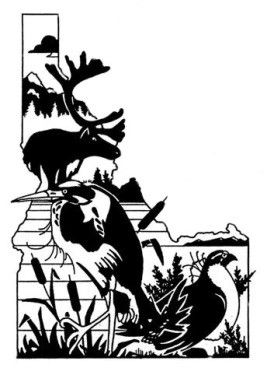 Idaho Chapter of The Wildlife Society ICTWS Management, Conservation, & Education Grant Program The Wildlife Society Mission Statement:  The mission of The Wildlife Society is to represent and serve the professional community of scientists, managers, educators, technicians, planners, and others who work actively to study, manage, and conserve wildlife and habitats worldwide.  The Idaho Chapter of The Wildlife Society is a professional society dedicated to active and careful management and conservation of wildlife and their habitats in Idaho. Objectives of the Idaho Chapter of The Wildlife Society: To establish and maintain the highest possible professional standards, To develop all phases of wildlife management along sound biological lines, To express the unified opinion of the Chapter on wildlife resource matters of local and national interest Management, Conservation, & Education Grant Program:  The purpose of the Management, Conservation, & Education Grant Program is to promote and financially assist projects that further the purpose of scientifically sound wildlife and habitat management and education in Idaho. ICTWS will award grants up to a maximum of $2,000 annually, depending on availability of funds. There is no grant award minimum. Matching funds and partnerships are encouraged, but not required.   Eligibility Criteria: Project consistent with ICTWS objectives as cited in the by-laws (https://wildlife.org/wp-content/uploads/2018/04/ICTWSbylaws.pdf); Project proponent must be an ICTWS member (regular or student) in good standing; Project proponent may not be a current member of the Executive Board of ICTWS; Timeliness and relevance to an Idaho conservation, management, or education need;Proposals must demonstrate a clear need for funding and should define a time-line for project implementation; Matching funds and partnerships, are encouraged, but not required; Partner funds or in-kind services must be listed in the proposal with a letter of commitment; andAmount of ICTWS funds requested and how they will be used.Grant Recipient Obligations: Submit a written report, with photo documentation if appropriate, to the Executive Board within 90 days of project completion or within 2 years, whichever is less; The recipient must present either preliminary or final findings upon project completion at one of the next 2 annual ICTWS meetings. Application Process: Complete grant application (available below or at: https://wildlife.org/idaho-chapter/awards/ )2.  Letter (.pdf file) or e-mail of support from a current ICTWS member; 3. Submit the grant application as a single .pdf file via email to laura.wolf@idfg.idaho.gov. In the subject line of the email, note “ICTWS Grant Program”.Application Deadline: Deadline is January 31st, 2022. Non-recipients of awards are encouraged to re-apply in succeeding years if eligibility requirements are met. Notification: Successful applicants will be announced during the annual meeting of the Idaho Chapter of The Wildlife Society February 22-25, 2022 in Boise. Successful applicants will also be notified directly by e-mail within 14 days after conclusion of the annual meeting. Additional Information:  For additional information, please contact the ICTWS Grant Program Chair (Laura Wolf, laura.wolf@idfg.idaho.gov), or the ICTWS President at idahochaptertws@gmail.com. 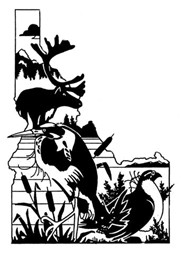 Idaho Chapter of The Wildlife Society Management, Conservation, & Education Grant Program Application The following elements are required in the grant application package:Cover PageAbstractProject Description	Introduction		Project Needs		Project Objectives	Methods		Sampling Design		Analysis Techniques		TimelineCooperating PartnersBudgetSupporting MaterialsDetails on each of these elements is found belowI Cover PageThe following information needs to be included on the cover page:1) Descriptive title of the proposed research2) Name and affiliation of applicant3) Physical Address 4) E-mail5) Telephone numberII AbstractSummary of project (not exceeding 1 page), including need for project, objectives, methods, and budget totals and ICTWS funds requested.III Project DescriptionDescription of the study including the following required elements (not exceeding 5 pages in total). An application for Education Grant does not need to include all specified elements (if elements are omitted, please explain).	IntroductionInclude short literature review, study area description, and organism(s) studied to provide general background for proposed study.		Project NeedsWhy project is needed and relevant to Management, Conservation, and Education.		Project Objectives		How to achieve project accomplishments and deliverables.	Methods		Sampling DesignShort description of sampling framework, sampling design (if applicable).Sampling MethodsMethods employed to conduct study (if applicable).Data AnalysisProposed techniques to analyze collected data (if applicable).IV Study CooperatorsList of partners and their contribution to the project (financially, in-kind, or both; specify).V BudgetInclude a detailed project budget (see outline below) and ICTWS funds requested. The budget (and any additional information, if necessary) will have to show how the requested ICTWS funds are intended to be used. VI Supplemental MaterialsAttach any letters or e-mails supporting the project. At least one must be from a current member of ICTWS. Cost ElementsICTWS FundsApplicant FundsPartner FundsTotalPersonnel (incl. benefits) Equipment Supplies/Materials Contractual Costs Other (lodging, food)Indirect Total 